TERANG BOWLS CLUB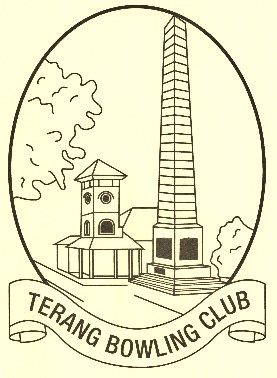 Ladies Chairperson, Ros and Ladies Match Committee Chairperson, Helen, invite you to enter a team in our: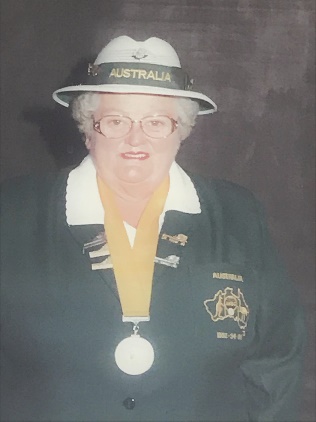 Margaret SumnerInvitation FoursFriday, 19th  February 2021.2 games of 8 ends before lunch & 2 games of 8 ends after lunch10 a.m. start. (played under Vic Bowls rules)Lunch and afternoon tea provided.Entry fee $80.00 per team.Entries close Friday 15/2/2021.Subject to Covid 19 restrictions.To enter please contact:Roslyn Ross: Ph. 0407886870or Email: ross.roslyn.r@gmail.comAddress: 33 Bolivar Street, Terang. 3264.